Publicado en Madrid el 16/06/2021 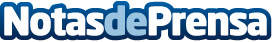 DHL Express, en colaboración con Universal Music Group, apoya a los artistas emergentes Los icónicos estudios de grabación Abbey Road de Londres y Capital Studios de Los Ángeles apoyarán una multitud de actividades innovadoras. Zoe Wees arranca el programa con su primer concierto como artista principalDatos de contacto:Noelia Perlacia915191005Nota de prensa publicada en: https://www.notasdeprensa.es/dhl-express-en-colaboracion-con-universal Categorias: Internacional Música Sociedad Logística http://www.notasdeprensa.es